淮北市财政局局长王祥顶一行共赴东盛租赁公司调研2024 年 1 月 12 日，淮北市财政局局长王祥顶、副局长胡文莉、杜集区常务副区长许纪江一行共赴东盛租赁公司调研，建投集团相关人员陪同，东盛租赁公司总经理何晓璐、副总经理兼业务部长雷震雨参加座谈会。市财政局局长王祥顶听取了东盛租赁公司的工作汇报， 对近年来公司的发展给与了肯定，同时对东盛租赁公司下一步工作提出了以下建议：一是要加强党建引领人才，加强团队建设、强化学习、增加培训力度、提高业务水平；二是守住东盛租赁公司传统业务的同时，加大与实体企业的合作， 为其提供及时有效的融资租赁服务；三是公司转型过程中要严控风险，不断完善风险管理体系；四是要不断拓宽新的融资渠道以满足公司对资金的需求。下一步，东盛租赁公司将会认真听取建议，并结合实际， 不断推动东盛租赁公司高质量发展。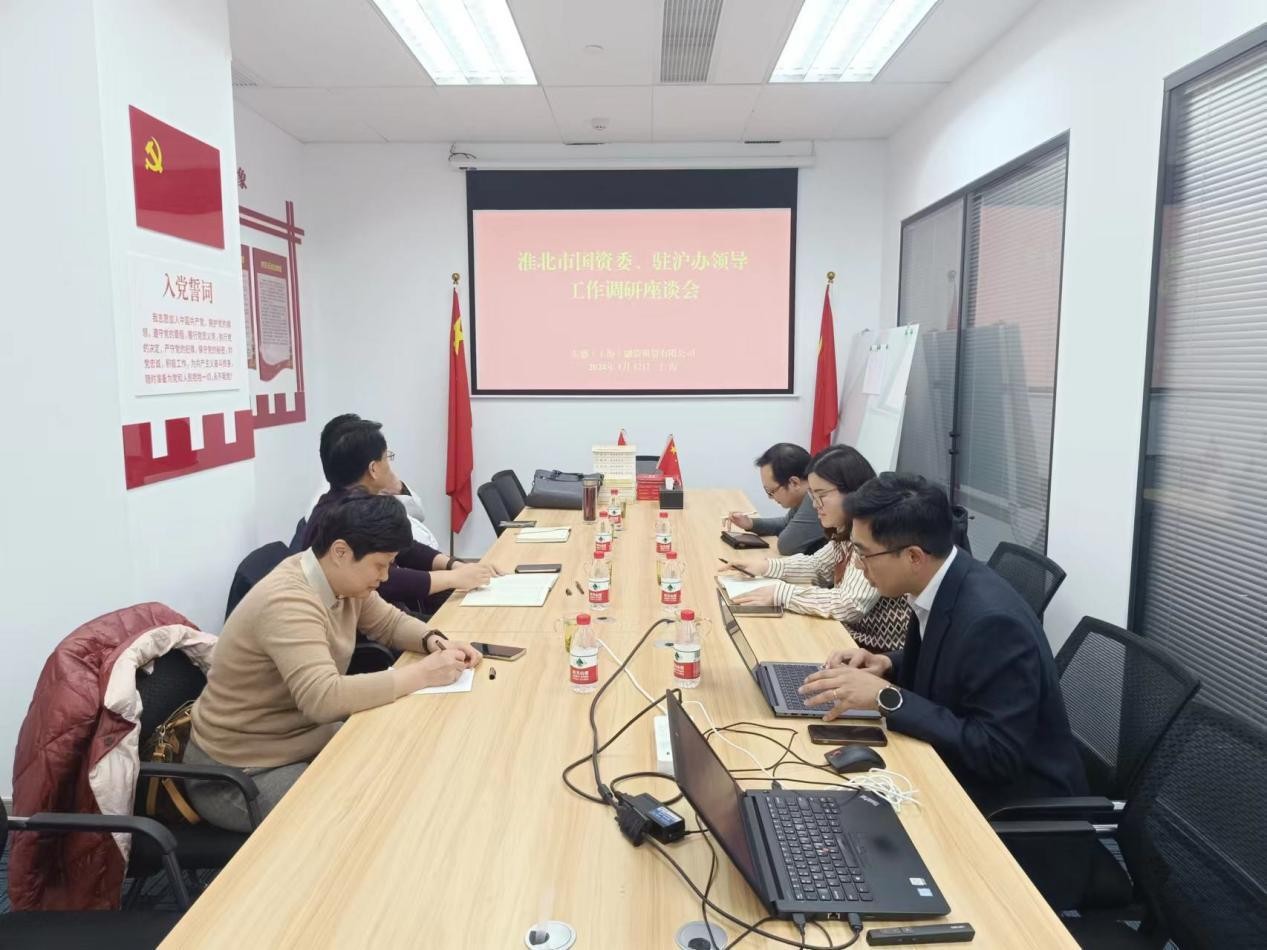 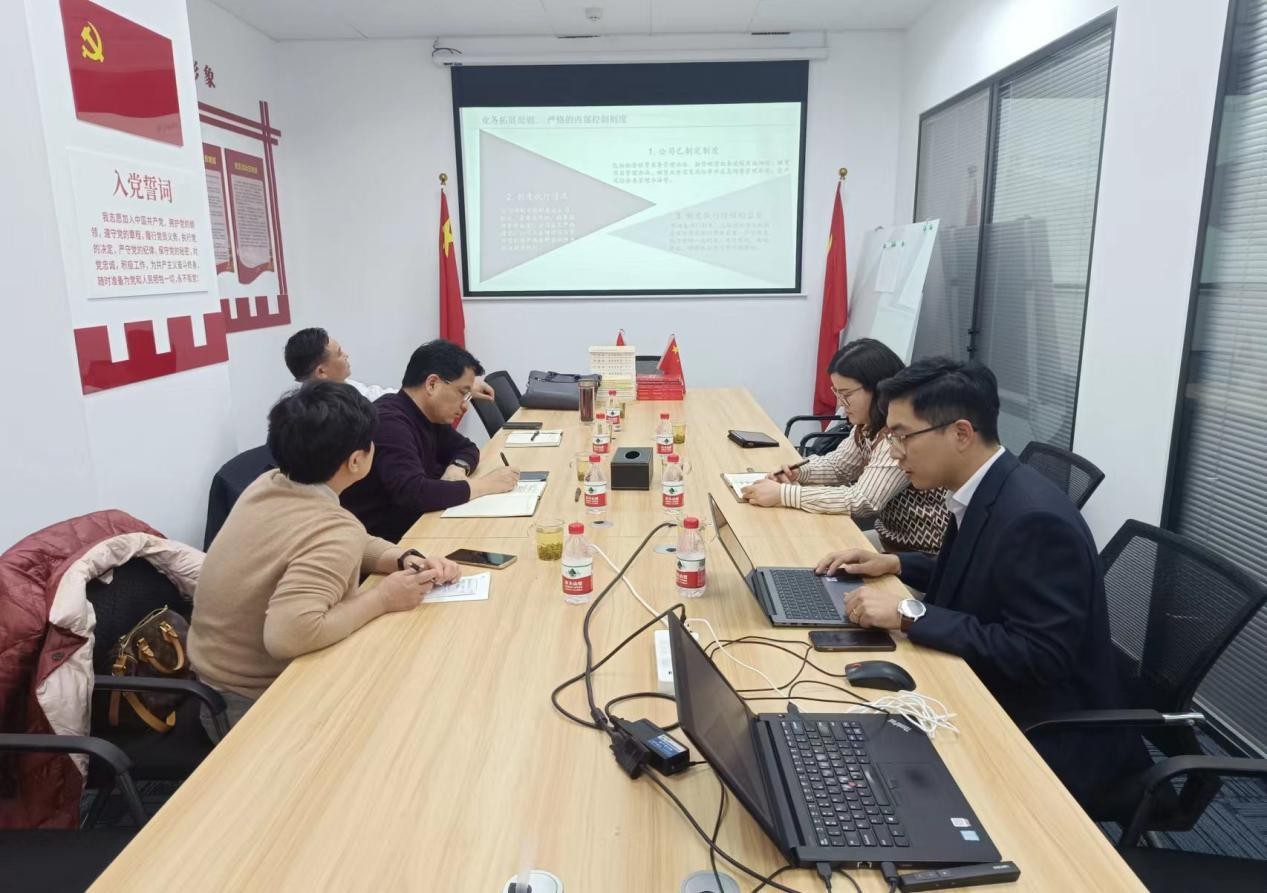 